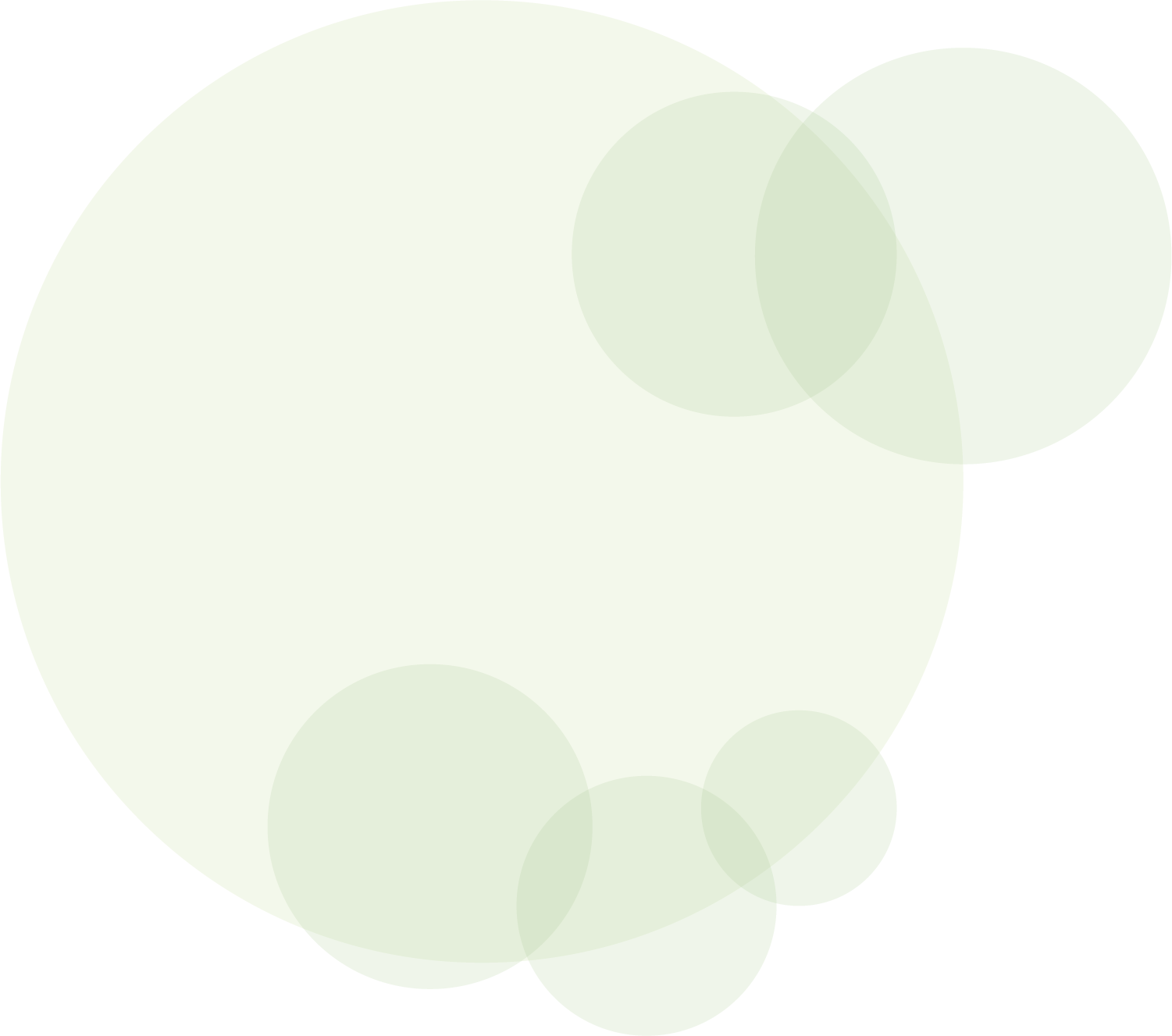 Coaching Workshop for Resource-Efficient and Cleaner Production (RECP)RECP Club 2020 Module 4: Materials & WasteAGENDAGeorgia25 February 2021Start: 11:00 (GMT+4)End:   14:00 (GMT+4)Format: online video conferenceLanguage: Georgian  Agenda of RECP Training on Module 4 (Georgia)Background United Nations Industrial Development Organization (UNIDO) is implementing a Resource Efficient and Cleaner Production Project (RECP) in Georgia. The objective of the project is to promote more efficient use of resources (energy, materials and water) and reduce risks to the environment and human health in Georgian enterprises. The project is a component of the regional program European Union   for Environment (EU4Environment) implemented in the Eastern Partnership Countries.  RECP Project in Georgia aims to demonstrate RECP opportunities in the focus  manufacturing sectors by developing business cases and promote more efficient use of resources (energy, materials and water) and reduce risks to the environment and human health in Georgian enterprises (www.recp.ge). Under EU4Environment, UNIDO is supporting establishment of so-called RECP Clubs of manufacturing enterprises in different regions of Georgia. The RECP Clubs bring together small and medium size enterprises (SMEs) from the same region and take them jointly through an intensive training and coaching program, leading to a customized RECP action plan for all member companies upon completion of the clubs' activities. After completion of the RECP Clubs’ activities, the club member SMEs get UNIDO certificates for successful participation in the project. The current Agenda is dedicated to the second Module of the RECP Clubs’ program consisting of six modules. Purpose and outcomes of the TrainingThe RECP Clubs' workstream under the project is aimed at developing and piloting a lean support model for enterprises, in particular smaller businesses. The model will be scale-able and replicable, in that after initial trials in four municipalities it can be made available continuously to more regions and ultimately indeed throughout the country.The RECP training help SMEs to understand opportunities and benefits of RECP application for the companies; implications of intensive use of energy, water and materials; why efficient use of energy, water and materials is a necessity; how to build company’s energy and water profile; why to properly manage materials and waste; how to avoid/reduce/recycle waste; how to manage/reduce chemicals and hazardous waste; what an RECP action plan is and why it is needed; how to build RECP action plan. The RECP application creates significant capacities for continued improvements by identifying viable economic and environmental solutions for the companies.Module 4 – Materials and Waste focuses on understanding main material flows in enterprise and associated waste streams and developing materials efficiency and waste reduction options and appraising these in both physical units (kg, ton, m3, etc) as well as their monetary value.Initially, participants of the RECP Programme will be provided much guidance and support. To provide those, various activities will be implemented in close contact with the RECP Clubs’ Facilitator and the club member SMEs. The club’s member SMEs will be trained using the different tools (presentations, templates, worksheets, etc.). At the end of the Programme period, the trainees will be able to develop an RECP action plan and implement it as a result of full-scale RECP assessment by themselves. Participants The training participants are representatives of local Municipalities hosting the Clubs and the club member SMEs. The Club meetings are prepared with support of  National Implementing partner (NIP) the Energy Efficiency Centre of Georgia (EECG) leading the training and conducted by the national RECP Clubs’ facilitator who is an expert on RECP. RegistrationThe tentative number of participants for every workshop is about 15 persons. Meeting ID:                              Passcode: About the EU4Environment ActionThe “European Union for Environment” (EU4Environment) Action aims to help the six partner countries: Armenia, Azerbaijan, Belarus, Georgia, Republic of Moldova, Ukraine preserve their natural capital and increase people's environmental well-being, by supporting environment-related action, demonstrating and unlocking opportunities for greener growth, and setting mechanisms to better manage environmental risks and impacts. The Action is funded by the European Union and implemented by five Partner organizations: OECD, UNECE, UNEP, UNIDO and the World Bank based on a budget of some EUR 20 million. The Action implementation period is 2019-2022. More information: www.eu4environment.org  Time (GTM+4)ItemDate: 25 February 2021          Place: Webinar10:45-11:00Registration11:00-11:40Assess progress on Water Efficiency & Waste Water reduction Baseline water profile and indicators  Business caseRECP options to increase water efficiencyData gapsNikoloz Javshanashvili, Energy Efficiency Centre Georgia11:40-11:45Break11:45-12:30Technical content  What?  - Problems related to materials use & waste generation; Why?- Opportunities and benefits; How? - Understanding materials use and waste generation- Root cause analysis of inefficient materials use and RECP options generation- Typical solutions for materials efficiency & waste minimizationNikoloz Javshanashvili, Energy Efficiency Centre Georgia12:30-12:35Break12:35-13:20Practical assignment  - Exercise: „Materials profile”  weather report- Introduction of worksheet on Materials & Waste- Explore the needs for materials efficiency and identify possible improvementsNikoloz Javshanashvili, Energy Efficiency Centre Georgia13:20-13:25Break13:25–13:50What is the next step? Tasks  until next workshop Materials data collectionNikoloz Javshanashvili, Energy Efficiency Centre Georgia13:50-14:00End of the training, feedback                 Nikoloz Javshanashvili, Energy Efficiency Centre Georgia & Participants